1CHRISTMAS STOCKING       INSTRUCTIONS: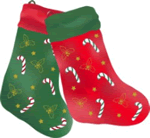 1500 to 2000 stockings needed yearlyStocking pattern included below. Tape 3 pieces of paper together to get the complete pattern. A standard size is required because we want everyone within a group or battalion to receive the same size stocking. Stockings can also be cut from AccuQuilt die specifically made for INDY ASG. Contact communityservice@indyasg.org or 317-979-7185 to arrange for borrowing the die or pre-cut stockings.Quilt-type cotton Christmas fabrics should be used for stockings (flannel, minkee, or other holiday fabrics could also be used). Stocking hanger should be made out of ¼ to ½ inch wide ribbon.  Length is about 4 inches, folded in half.  It should be hung at the top of the stocking rather than on the side of the stocking.Directions for stocking construction:Tape the pattern pieces together and cut 2 from selected fabric.Use either sewing machine or serger.Place the 2 stocking pieces right sides together.Sew around the sides and bottom using about ¼ inch seam.Turn the stocking right side out using a tool to make sure there are no points and toe is well rounded.  Press!If using sewing machine, turn down top about ¼ inch and press, then turn another ½ inch and press. Pin ribbon hanger on top left.  Sew the hem, then press!If using serger, serge around the top, then turn down about ½ inch and press.  Pin ribbon hanger on top left.  Sew the hem, then press.THE STOCKING IS COMPLETE, YOU ARE DONE!